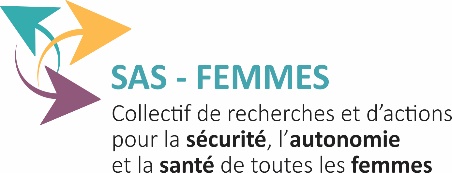 Appel de propositionsBourses de soutien à la production et à la rédaction d’articles scientifiquesSAS-Femmes annonce l’ouverture d’un concours pour l’attribution de bourses de soutien à la production et à la rédaction d’articles scientifiques pour les étudiant.e.s de maîtrise et de doctorat dont la thématique est liée aux axes de recherche de SAS-Femmes.Ce programme vise à promouvoir et à soutenir la formation d’étudiant.e.s de deuxième et troisième cycles d’études universitaires. Plus précisément, il cherche à soutenir financièrement la production, la rédaction (incluant l'écriture et la traduction/révision). La bourse peut aussi être utilisée pour payer les frais de publication dans des revues en accès libre d’articles scientifiques.La sélection des projets soumis est faite par le comité de coordination de SAS-Femmes. Montant disponible pour l’année 2023 : maximum 2000$ par projet par axe Date limite pour demander un financement : 31 mars 2023Les décisions seront transmises fin avril – début maiCONDITIONS D’ADMISSIBILITÉ Le projet proposé est porté par un.e étudiant.e régulier.ière de SAS-Femmes (étudiant.e de 2e ou de 3e cycle dirigé.e ou codirigé.e par un.e chercheur.e universitaire du Québec membre de SAS-Femmes), contrainte imposée par le bailleur de fonds (FQRSC). Le projet doit se réaliser en partenariat avec un ou plusieurs membres de SAS-Femmes, dont un.e membre chercheur.e et un.e membre des milieux de pratique.Le projet proposé s’inscrit dans au moins un des axes de la programmation de SAS-Femmes.Le projet mobilise un cadre d’analyse féministe intersectionnelle dans le but que les recherches contribuent à la lutte contre les violences faites aux filles et aux femmes et doit s’inscrire dans une perspective de renouvellement des pratiques d’intervention.L’article soumis devra être signé conjointement par l’étudiant.e (premier.ère auteur.ice), par un.e chercheur.e régulier.ière et un.e membre partenaire des milieux de pratique de SAS-Femmes.L’article devra être soumis à une revue scientifique avec comité de pairs.L’article devra être soumis, au plus tard, le 1er septembre 2023. PROCESSUS D’ATTRIBUTION Le montant accordé est de 2 000 $ par projet. La bourse sera attribuée en deux temps: un premier montant de 1 000 $ sera versé lors de l’attribution de la bourse et un deuxième montant de 1 000 $ sera versé au moment de la soumission de l’article à une revue scientifique. Ce versement sera conditionnel à l’accusé de réception de la revue. POUR PRÉSENTER UNE PROPOSITION Les personnes intéressées doivent remplir le formulaire de demande de soutien financier prévu à cette fin. La demande de soutien doit être signée par un.e chercheur.e régulier.e de SAS-Femmes qui confirme son engagement à superviser l’étudiant.e dans la rédaction de l’article et doit inclure un CV de l’étudiant.e.Le formulaire de soutien financier, le cv et la lettre d’engagement doivent être envoyés par courriel l’attention de Marisa Canuto : marisa.canuto@umontreal.caCRITÈRES D’ÉVALUATION Qualité et originalité du projet – contribution significative au développement des connaissances ou à l’amélioration des pratiques et des politiquesAdéquation du projet aux axes de la programmation de SAS-Femmes Retombées anticipées - contribution significative et originale au développement des connaissances ou à l'amélioration des pratiques et des politiquesRéalisme du calendrier de réalisationENGAGEMENTS DU RÉCIPIENDAIREMentionner le soutien financier accordé par SAS-Femmes dans toute activité de diffusion ou de transfert des connaissances émanant du projet financé.Informer SAS-Femmes de toute activité de diffusion et de transfert des connaissances ayant été réalisée dans le cadre du projet financé et fournir une copie des communications, publications et de toute autre œuvre qui en émanent.FORMULAIRE À COMPLÉTERIDENTIFICATION :Nom de l’étudiant.e :                                                                                          Établissement d’attache :                                                                                              Directeur.trice ou co-directeur.trice :                                                                                          LISTE DES AUTEUR.ICE.S - NOM DES COCHERCHEUR.E.S ET COLLABORATEUR.ICE.S, AFFILIATION ET RÔLE (SVP indiquer à l’aide d’une astérisque les membres de SAS-Femmes)TITRE DE L’ARTICLE FAISANT L’OBJET D’UNE DEMANDE DE SOUTIEN : REVUE VISÉE :      DATE DE SOUMISSION : AXE DE RECHERCHE DE SAS-FEMMES AUQUEL CORRESPOND LA DEMANDE DE FINANCEMENT : Axe 1 : Sensibiliser et prévenir Axe 2 : Former et intervenir Axe 3 : Défendre et faire évoluer les droitsQUEL EST LE LIEN ENTRE L’ARTICLE PROPOSÉ ET L’AXE DE SAS-FEMMES CHOISI À LA QUESTION 3 (max. 500 mots) DESCRIPTION SOMMAIRE (max 200 mots) :DESCRIPTION DE L’ARTICLE PROPOSÉ (objectif de l’article, cadre théorique, méthodologie, analyses prévues, contribution aux connaissances) (max. 500 mots)Échéancier DOCUMENTS À INCLURE :  CV de l’étudiant.e.12. ENGAGEMENTS : Si ma demande est acceptée, je m’engage à mentionner le soutien financier accordé par SAS-Femmes dans toute activité de diffusion ou de transfert des connaissances émanant du projet financé.  Si ma demande est acceptée, je m’engage à fournir l’article ayant été réalisé dans le cadre du projet financé à SAS-Femmes.11. SIGNATURE :Veuillez retourner ce formulaire dûment complété etaccompagné des documents demandés, par courriel, àMarisa Canuto, coordonnatrice généralemarisa.canuto@umontreal.caAuteur.ice.sAffiliationRôleDates charnièresÉtapesSignature de l’étudiant.e :Date :Signature - membre chercheur.e :Date :Signature - membre des milieux de pratique :Date :